ЖАЛОБА27.03.2018 г.  в сети интернет на сайте http://zakupki.gov.ru  было опубликовано извещение о проведении электронного аукциона № 0152200004718000214  Выполнение работ по строительству объекта "Водоснабжение с. Ильичевка Москаленского муниципального района Омской области".Указанная выше закупка была размещена в соответствии с Федеральным законом № 44-ФЗ от 05.04.2013 «О контрактной системе в сфере закупок товаров, работ, услуг для обеспечения государственных и муниципальных нужд» (далее – Закон о контрактной системе). Документация электронного аукциона не соответствует требованиям действующего законодательства в сфере закупок товаров, работ, услуг для обеспечения государственных и муниципальных нужд, по следующим основаниям:Предметом данной закупки является Выполнение работ по строительству объекта "Водоснабжение с. Ильичевка Москаленского муниципального района Омской области".В соответствии с ч. 2 ст. 110.2 Закона о контрактной системе правительство Российской Федерации вправе установить виды и объем работ по строительству, реконструкции объектов капитального строительства, которые подрядчик обязан выполнить самостоятельно без привлечения других лиц к исполнению своих обязательств по контракту.Правительством Российской Федерации 15.05.2017 принято постановление № 570 "Об установлении видов и объемов работ по строительству, реконструкции объектов капитального строительства, которые подрядчик обязан выполнить самостоятельно без привлечения других лиц к исполнению своих обязательств по государственному и (или) муниципальному контрактам, и о внесении изменений в Правила определения размера штрафа, начисляемого в случае ненадлежащего исполнения заказчиком, поставщиком (подрядчиком, исполнителем) обязательств, предусмотренных контрактом (за исключением просрочки исполнения обязательств заказчиком, поставщиком (подрядчиком, исполнителем), и размера пени, начисляемой за каждый день просрочки исполнения поставщиком (подрядчиком, исполнителем) обязательства, предусмотренного контрактом" (далее – Постановление № 570).Пунктом 2 Постановления № 570 установлено следующее:а) возможные виды и объемы работ по строительству, реконструкции объектов капитального строительства из числа видов работ, утвержденных настоящим постановлением, которые подрядчик обязан выполнить самостоятельно без привлечения других лиц к исполнению своих обязательств по государственному и (или) муниципальному контрактам, подлежат включению заказчиком в документацию о закупке;б) конкретные виды и объемы работ из числа видов и объемов работ, предусмотренных подпунктом "а" настоящего пункта, определенные по предложению подрядчика, включаются в государственный и (или) муниципальный контракт и исходя из сметной стоимости этих работ, предусмотренной проектной документацией, в совокупном стоимостном выражении должны составлять:не менее 15 процентов цены государственного и (или) муниципального контракта - со дня вступления в силу настоящего постановления и до 1 июля 2018 г.;не менее 25 процентов цены государственного и (или) муниципального контракта - с 1 июля 2018 г.В нарушение положений подпункта «а» пункта 2 Постановления № 570, в документации об электронном аукционе, а также в проекте контракта Заказчиком, Уполномоченным органом не установлены возможные виды, а также  объемы работ, которые подрядчик обязан выполнить самостоятельно без привлечения других лиц.Условие о том, что конкретные виды и объемы работ, определяемые по предложению подрядчика, подлежат включению  в  контракт, отсутствует в документации об электронном аукционе.Установленное  нарушение подпункта «а» пункта 2 Постановления № 570 содержит признаки административного правонарушения.Действия Заказчика, Уполномоченного органа в части ненадлежащего установление дополнительных требований к участникам закупки, нарушают положения ч.4 ст.31 Закона о контрактной системе.На основании изложенного, руководствуясь Федеральном законом от 05 апреля 2013 г. № 44-ФЗ «О контрактной системе в сфере закупок товаров, работ, услуг для обеспечения государственных и муниципальных нужд»,ПРОШУ:В соответствии с частью 7 статьи 106 44-ФЗ Закон о контрактной системе  от 05.04.2013 г. приостановить процедуру размещения заказа по аукциону в электронной форме до рассмотрения настоящей жалобы по существу;Признать действия Заказчика нарушающими  44-ФЗ Закона о контрактной системе от 05.04.2013 г.;Выдать соответствующее предписание об устранении нарушений законодательства РФ.Приложения:Решение на директора;Документация;Приложение № 2 к заказу на выполнение работ;Печатная форма извещения о проведении электронного аукциона.Директор Жислин А.ОПодписано ЭЦП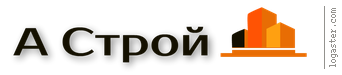 Общество с ограниченной ответственностью «А Строй»Юридический адрес: 630007, г. Новосибирск, Красный проспект, дом 1, офис 205, тел. +7-900-101-99-99ИНН/КПП 5406612451/540601001E-mail: info.a_stroy@mail.ru от «11» апреля 2018 гВ Управление Федеральной антимонопольной службыпо Омской областиАдрес: 644010, г. Омск, пр. К. Маркса, 12АТелефон/факс: (3812) 32-06-96E-mail: to55@fas.gov.ruЗаявитель:Общество с ограниченной ответственностью «А Строй»Юридический адрес:  630007, г. Новосибирск, Красный проспект, дом 1, офис 205.  Почтовый адрес:  630007, г. Новосибирск, Красный проспект, дом 1, офис 205. ИНН  5406612451Телефон: 8-923-6172224e-mail:  info.a_stroy@mail.ruКонтактное лицо: Директор Жислин Александр ОлеговичНаименование закупки:Выполнение работ по строительству объекта "Водоснабжение с. Ильичевка Москаленского муниципального района Омской области"Заказчик:Администрация Ильичевского сельского поселения Москаленского муниципального района Омской области; место нахождения, почтовый адрес: Российская Федерация, 646081, Омская обл, Ильичевка с, ул Центральная, 38; moskal.ilich@mail.ru;  +7(38174)-37-385 Сасько Наталья Алексеевна..  Уполномоченный орган:Главное управление контрактной системы Омской области, 644002, г. Омск, Красный путь, 5, guks@omskportal.ru, +7(3812) 79-09-77, Штанова Наталья Викторовна.